Package orientation (This Way Up) label: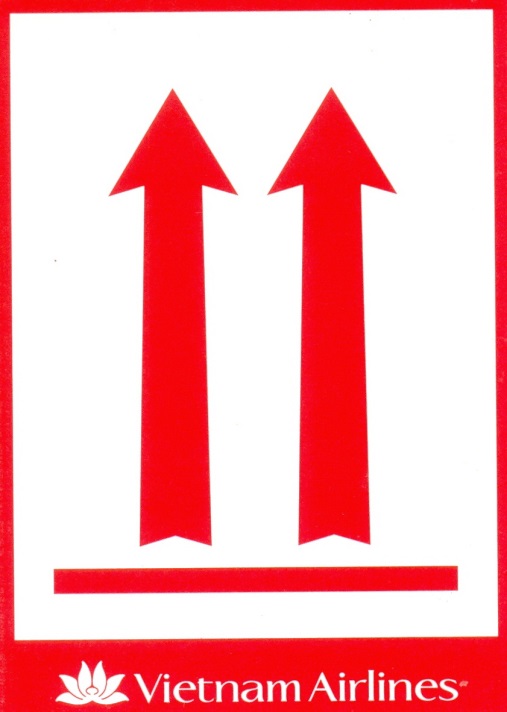 